ПроектЗаслушав информацию главного специалиста по информационной работе аппарата Татарстанской республиканской организации Общероссийского Профсоюза образования Е. В. Галяветдиновой и специалиста по информационной работе аппарата Чистопольской территориальной организации Общероссийского Профсоюза образования Н. В. Лачугиной о состоянии информационной работы в Чистопольской территориальной организации Общероссийского Профсоюза образования, президиум Татарстанской республиканской организации Общероссийского Профсоюза образования ПОСТАНОВЛЯЕТ:Принять информацию главного специалиста по информационной работе аппарата Татарстанской республиканской организации Общероссийского Профсоюза образования Е. В. Галяветдиновой и специалиста по информационной работе аппарата Чистопольской территориальной организации Общероссийского Профсоюза образования Н.В. Лачугиной к сведению.Признать работу Чистопольской территориальной организации Общероссийского Профсоюза образования по формированию корпоративной культуры через широкое информирование и внутренний PR удовлетворительной. Отметить успешный опыт создания и администрирования сайта Чистопольской территориальной организации Профсоюза на платформе Общероссийского Профсоюза образования eseur.ru, а также эффективную работу с первичными профсоюзными организациями по формированию профсоюзных разделов на портале «Электронное образование РТ». Обратить внимание на обновление новостной ленты сайта Чистопольской территориальной организации Общероссийского Профсоюза образования (не реже 2-3 раз в неделю) и увеличение собственного информационного контента.Рекомендовать председателям Арской, Буинской, Высокогорской, Нурлатской, Нижнекамским территориальным организациям Общероссийского Профсоюза образования перевести официальные сайты своих организаций с бесплатных хостингов на платформу eseur.ru. в срок до 30 декабря 2022 годаСоздать интернет-визитки на портале «Электронное образование в РТ» - edu.tatar.ru Актанышской, Аксубаевской, Алькеевской, Верхнеуслонской, Кайбицкой, Камско-Устьинской, Муслюмовской, Сармановской, Тюлячинской территориальным организациям Общероссийского Профсоюза образования в качестве альтернативы сайтам в срок до 30 декабря 2022 года. Председателям территориальных организаций Общероссийского Профсоюза образования:           - завершить работу по созданию и актуализации информации профсоюзных разделов первичных профсоюзных организаций на портале «Электронное образование РТ» - edu.tatar.ru в срок до 1 декабря 2022 года;                                              - довести до председателей первичных профсоюзных организаций Общероссийского Профсоюза образования единый образец профсоюзного раздела с соблюдением требований законодательства по работе с персональными данными. Контроль за выполнением постановления возложить на главного специалиста по информационной работе аппарата республиканской организации Общероссийского Профсоюза образования Галяветдинову Е.В.            Председатель                                                                     И. Н. ПроценкоИНФОРМИРОВАНИЕ И ВНУТРЕННИЙ PR КАК ИНСТРУМЕНТ ФОРМИРОВАНИЯ КОРПОРАТИВНОЙ КУЛЬТУРЫ В ПРОФСОЮЗЕИнформирование и внутренний PR - важные элементы в деятельности Чистопольской территориальной организации Общероссийского Профсоюза образования. Благодаря этим двум составляющим формируется корпоративная культура – правила, установки профсоюзной организации, которые красной нитью проходят через ее деятельность, ценности, традиции, мероприятия. Широкое информирование членов Профсоюза является важным инструментом управления. Это необходимо, чтобы каждый член профсоюзного актива видел и понимал куда идти, зачем, ради чего и в каком направлении прикладывать усилия, чтобы он почувствовать себя частью единого профессионального союза, команды. И чем больше организация, чем больше первичек входят в ее структуру, тем более важную роль играет процесс распространения информации. ПРОФСОЮЗНЫЕ ИНТЕРНЕТ-РЕСУРСЫЧистопольская территориальная организация Профсоюза на 1 октября 2022 года насчитывает 2274 члена профсоюза, в ее состав входит 78 первичных профсоюзных организаций. Все ППО, кроме 16 малочисленных дошкольных, имеют на странице образовательной организации портала «Электронное образование Республики Татарстан» (edu.tatar.ru) раздел-визитку «Профком», где представлены данные о председателе первичной профсоюзной организации, членах профсоюзного комитета, размещены коллективный договор, публичный отчет, план работы ППО, даны ссылки на сайты вышестоящих профсоюзных организаций, газету «Мой профсоюз» и т.д. В Год корпоративной культуры информация разделов обновлена, приведена к единому корпоративному стилю.В 62 первичных профсоюзных организациях созданы профсоюзные группы в мессенджере WhatsApp (исключение 16 сельских малочисленных ППО с численностью менее 8 членов профсоюза, где проблемы с выходом в Интернет). Благодаря профсоюзным группам в мессенджерах работники образования оперативно получают информацию о деятельности Профсоюза на всех уровнях: от местного до регионального. Например, узнают о предстоящих профсоюзных акциях, таких как «Профсоюзный диктант», «Профсоюзная неделя», получают информацию о наличии мест в профсоюзных санаториях, а также сообщения, требующие незамедлительной обратной связи (потребность в арендном жилье, сведения о сумме выплат по ЖКХ сельским педагогам и т.д.).Первичные профсоюзные организации района принимают участие во всероссийских и республиканских профсоюзных интернет-акциях: Профсоюзный диктант - 107 человек, #Летоучителя2022 - 3 педагога, #Первомай дома - 25 организаций, первомайские акции ФНПР – 18 организаций, «Новый день – новый пост», «Всесоюзная открытка» - 97 человек, «75 историй Победы» - 3 организации, видео-акция «…И это тоже Профсоюз» - 5 роликов и т.д.Раз в квартал председатель территориальной организации Профсоюза В.В. Лачугина участвует в общих профсоюзных собраниях первичных организаций. В 2022-м году такие встречи прошли в коллективах средних школ №4, № 6 и в Чистопольском детском доме. Председателем территориальной организации ведется ежедневный личный прием членов профсоюза - около 50 человек в месяц.  Налажен тесный обмен информацией между территориальной организацией Профсоюза и председателями первичных профсоюзных организаций района. Активно используются мобильная связь, электронная почта, профсоюзная группа председателей в WhatsApp. Большой объём информации размещается на официальном сайте территориальной организации Профсоюза (http://www.eseur.ru/spochist/) и в группе ВКонтакте (https://vk.com/public156811210). Территориальное соглашение и информация об итогах его выполнения, план работы территориальной организации, постановления президиума, ссылки на профсоюзные разделы ППО, новости о профсоюзных проектах и конкурсах и т.д.С сентября 2022 года официальный сайт территориальной организации Профсоюза со стороннего хостинга uCoz, который был не удобен для управления, перенесен на интернет-платформу Общероссийского Профсоюза образования eseur.ru. Среди преимуществ: единая корпоративная интернет-площадка, бесплатное пользование ресурсом, отсутствие рекламы, простое администрирование, доступ пользователей к документам Центрального Совета Общероссийского Профсоюза образования.ПРОФСОЮЗНЫЕ СТЕНДЫШироко используются профсоюзные информационные стенды, которые есть в каждой образовательной организации Чистопольского муниципального района. Все стенды, по рекомендации территориальной организации Профсоюза, располагаются в удобном и доступном для членов профсоюза месте. Как правило, это учительская или часто проходимые коридоры. Стенды были изготовлены на средства работодателя. Вновь открывшимся первичкам (детские сады №2, №5 и лицей №2) профстенды подарены территориальной организации Профсоюза на общую сумму 9 тысяч рублей. Для образовательных организаций, где открыты профсоюзные кабинеты, райкомом закуплены настенные демонстрационные системы. На сегодняшний день таких кабинетов пять – в средних школах №5 и №16, в детских садах №1 и №2 и во Дворце творчества детей и молодежи.Информация на профсоюзных стендах регулярно обновляется. В начале 2022 года все первичные профсоюзные организации получили набор новых листовок о проектах республиканской организации Общероссийского Профсоюза образования. Председатели ППО используют для стендов и собственную информацию. Так, например, детские сады №2, №8, №26, школа №1 и лицей №2 подготовили листовки о победителях конкурсов профессионального мастерства. Вывешиваются объявления о конкурсах, актуальная информация о санаторных путевках, поздравления юбилярам и сотрудникам, получивших награды. В 2022 году территориальная организация Профсоюза выпустила для каждой первички буклеты с правовой информацией (о досрочной страховой пенсии, об изменениях по ведению трудовых книжек, о сокращении штатов, о ведении кадрового делопроизводства). Раз в год готовится и рассылается электронная библиотека «В помощь профактиву».Раз в три года территориальная организация Профсоюза проводит районный конкурс «Профсоюзные вести» на лучший профсоюзный стенд среди ППО. Победитель конкурса получает путевку на трехдневный теплоходный тур по Волге. В 2021 году победителями стали первичные профсоюзные организации детских садов №8 и №26. На информационную работу уходит 6-7% бюджета территориальной организации Профсоюза, что составляет около 400 тысяч рублей ежегодно. Среди статей расходов: проведение семинаров, подписка, распечатка буклетов, приобретение стендов и демонстрационных папок, изготовление PR-продукции (блокноты, ручки, флешки, торты с профсоюзной символикой и т.д.).ПРОФСОЮЗНЫЕ СМИЕжегодно работники образования Чистопольского муниципального района – члены профсоюза – публикуют свои материалы в профсоюзных СМИ, участвуют во всероссийском конкурсе «Профсоюзный репортер» на лучшую публикацию в газете «Мой профсоюз». В 2021 году участниками конкурса стали 7 человек, подготовив материалы о Годе спорта и здоровья в первичных профсоюзных организациях. Среди авторов - директор средней школы №1 Нэля Николаевна Ислямова, инструктор по физической культуре детского сада №2 «Радуга» Татьяна Николаевна Трондина и педагог-психолог Екатерина Алексеевна Полгонянкина, помощник воспитателя детского сада №14 «Подсолнушек» Ираида Петровна Ильина, воспитатель детского сада №22 Светлана Сергеевна Пронина, воспитатели детского сада №7 «Непоседа» Аида Фаритовна Шайдуллина и Лилия Талгатовна Гильфанова. Статьи двух участниц опубликованы в газете «Мой профсоюз» («Терапия творчеством», №52 от 30 декабря 2021 г., - о педагоге-поэтессе Светлане Прониной и ее творческом вечере, «По секрету всему свету», №8 от 24 февраля 2022 года – о своих спортивных увлечениях и здоровых привычках коллектив школы).В этом году в конкурсе «Профсоюзный репортер» принимают участие председатель первичной профсоюзной организации школы №16 Любовь Петровна Голонягина и бывший председатель ППО Верхнекондратинской школы Светлана Васильевна Чалмаева. Они подготовили очерки о ветеранах и педагогической династии.Ежегодно в первичных профсоюзных организациях проходит подписная кампания на профсоюзные издания. Оформляется подписка на приложение к «Учительской газете» - газету «Мой профсоюз», газету Федерации профсоюзов Республики Татарстан «Новое слово».ДАННЫЕ НА 1 ПОЛУГОДИЕ 2023 ГОДА:Газета «Мой профсоюз» - 38 экземпляров;Газета «Новое слово» - 13 экземпляров;Газеты выписываются на средства первичных профсоюзных организаций.Территориальная организация Профсоюза подписана на газеты «Мой профсоюз», «Новое слово» и центральную профсоюзную газету ФНПР «Солидарность».ТРУДНОСТИ И ПЛАНЫСреди трудностей в развитии информационной работы: большая загруженность другими видами профсоюзной деятельности специалиста по информационной работе территориальной организации Профсоюза (оргработа, санаторное оздоровление, ведение АИС «Единый реестр Общероссийского Профсоюза образования и т.д.), низкая скорость Интернета или его отсутствие в сельской местности района, отсутствие компьютеров на рабочем месте у 7 председателей ППО, слабый уровень владения информационными технологиями, большое количество возрастных председателей ППО – 47% старше 50 лет.В ближайших планах территориальной организации Профсоюза:- доработка сайта территориальной организации;- увеличение количества подписчиков официальной группы территориальной организации ВКонтакте через проведение акций, конкурсов;- открытие профсоюзного кабинета в Чистопольском детском доме; - помощь малочисленным ППО в создании профсоюзных разделов на портале «Электронное образование РТ».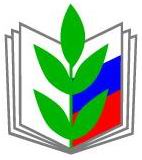 ПРОФЕССИОНАЛЬНЫЙ СОЮЗ РАБОТНИКОВ НАРОДНОГО ОБРАЗОВАНИЯ И НАУКИ РОССИЙСКОЙ ФЕДЕРАЦИИРЕГИОНАЛЬНАЯ ОРГАНИЗАЦИЯ ПРОФЕССИОНАЛЬНОГО СОЮЗА РАБОТНИКОВ НАРОДНОГО ОБРАЗОВАНИЯ И НАУКИ РОССИЙСКОЙ ФЕДЕРАЦИИВ РЕСПУБЛИКЕ ТАТАРСТАН(ТАТАРСТАНСКАЯ РЕСПУБЛИКАНСКАЯ ОРГАНИЗАЦИЯ ОБЩЕРОССИЙСКОГО ПРОФСОЮЗА ОБРАЗОВАНИЯ)ПРЕЗИДИУМПОСТАНОВЛЕНИЕПРОФЕССИОНАЛЬНЫЙ СОЮЗ РАБОТНИКОВ НАРОДНОГО ОБРАЗОВАНИЯ И НАУКИ РОССИЙСКОЙ ФЕДЕРАЦИИРЕГИОНАЛЬНАЯ ОРГАНИЗАЦИЯ ПРОФЕССИОНАЛЬНОГО СОЮЗА РАБОТНИКОВ НАРОДНОГО ОБРАЗОВАНИЯ И НАУКИ РОССИЙСКОЙ ФЕДЕРАЦИИВ РЕСПУБЛИКЕ ТАТАРСТАН(ТАТАРСТАНСКАЯ РЕСПУБЛИКАНСКАЯ ОРГАНИЗАЦИЯ ОБЩЕРОССИЙСКОГО ПРОФСОЮЗА ОБРАЗОВАНИЯ)ПРЕЗИДИУМПОСТАНОВЛЕНИЕПРОФЕССИОНАЛЬНЫЙ СОЮЗ РАБОТНИКОВ НАРОДНОГО ОБРАЗОВАНИЯ И НАУКИ РОССИЙСКОЙ ФЕДЕРАЦИИРЕГИОНАЛЬНАЯ ОРГАНИЗАЦИЯ ПРОФЕССИОНАЛЬНОГО СОЮЗА РАБОТНИКОВ НАРОДНОГО ОБРАЗОВАНИЯ И НАУКИ РОССИЙСКОЙ ФЕДЕРАЦИИВ РЕСПУБЛИКЕ ТАТАРСТАН(ТАТАРСТАНСКАЯ РЕСПУБЛИКАНСКАЯ ОРГАНИЗАЦИЯ ОБЩЕРОССИЙСКОГО ПРОФСОЮЗА ОБРАЗОВАНИЯ)ПРЕЗИДИУМПОСТАНОВЛЕНИЕПРОФЕССИОНАЛЬНЫЙ СОЮЗ РАБОТНИКОВ НАРОДНОГО ОБРАЗОВАНИЯ И НАУКИ РОССИЙСКОЙ ФЕДЕРАЦИИРЕГИОНАЛЬНАЯ ОРГАНИЗАЦИЯ ПРОФЕССИОНАЛЬНОГО СОЮЗА РАБОТНИКОВ НАРОДНОГО ОБРАЗОВАНИЯ И НАУКИ РОССИЙСКОЙ ФЕДЕРАЦИИВ РЕСПУБЛИКЕ ТАТАРСТАН(ТАТАРСТАНСКАЯ РЕСПУБЛИКАНСКАЯ ОРГАНИЗАЦИЯ ОБЩЕРОССИЙСКОГО ПРОФСОЮЗА ОБРАЗОВАНИЯ)ПРЕЗИДИУМПОСТАНОВЛЕНИЕ       «08» ноября 2022 г.
г. Казань
                                   № 14 - 2
                                   № 14 - 2О состоянии информационной работы в Чистопольской территориальной организации Общероссийского Профсоюза образования